9  клас07.04.2020Урок – подорож                                             Тема : Велика  Британія сьогодні.Мета :розвивати  навички  аудіювання , читання ;навчати  використовувати  лексичний  та  тематичний  матеріал  у  спілкуванні; розвивати  світогляд ;виховувати  позитивне  ставлення  до  культури   Великої  Британії ..                             Хід  уроку.   І. Вступна  частина .               Good  morning ! Very  glad  to  see  you  ! Today  we  are  going  to  travel  to  Great  Britain . It’s  a  very  interesting  and  unusual  country . Our  guides  will  tell  you  about  all  parts  of  this  kingdom , about  the  capital  and  people  of  Great  Britain So , the  subject  of  our  travelling  is  “Great  Britain”.Тема уроку: «Велика Британія сьогодні» The  country  is  washed  by  the  Atlantic  Ocean , the  North  Sea  and  the  Irish  Sea , which  between  Great  Britain  and  Ireland . Thousands  of  years  ago , the  mainland  of  Europe  stretched  much  further  west  than  now , and  by  the  sinking  490  of  the  land , the  ocean  covered  a  great  deal  of  the  continent . The  British  Isles  and  the  neighbouring  small  islands  were  left  above  the  surface  of  the  sea , because  they  were  the  highest  parts  of  the  land . The  water  flowed  into  the  valleys  among  the  hills , thus  producing  an  uneven  coast  and  many  good  harbours . The  first  thing  that  people  see  when  they  cross  the  English  Channel  is  the  chalk  cliffs  near  Dover. That  is  why  the  Romans  called  this  country  Albion ( from  the  Latin  word  which  means  “white”.)  It  is  a  sort  of  symbol  of  England . The  highest  mountains  are  in  the  central  and  northern  parts  of  Scotland , in  Wales  and  in  the  north – west  of  England , but  they  are  by  no  means  high  as  we  understand  high  mountains . The  mountains  of  the  British  Isles  are  much  the  same  height  as  those  of  the  Crimea . In  North – west  England , there  are  many  beautiful  lakes . This  is  called  the  “Lake  District”. It  is  one  of  the  most  beautiful  places  on  the  British  Isles . Pupils,you should read about the flag attentively(уважно) The  flag  of  great  Britain  has  three  crosses – St. George’s  Cross  from , the  flag  of  England , St. Andrew’s  Cross , from  the  flag  of  Scotland , St. Patrick’s  Cross , from  the  flag  of  Ireland . It  got  the  name  of  Union  Jack  from  James I  under  whome  Scotland  and  England  were  united  in  the  17th  century . So , historically , the  territory  of  the  United  Kingdom  is  divided  into  four  parts : Scotland , England , Wales  and  Northern  Ireland . Let’s  start  our  travelling . Our  guides  will  tell  you  about  all  these  countries . At  first , welcome  to  England ! Guide 1 :I’m  from  England . I  want  you  to  listen  to  my  story  about  this  part  of  the  UK .Teacher : Before  speaking  about  Scotland  I  want  you  to  listen  to  the  poem  “ My  Heart’s  in  the  Highlands ”  by  Robert  Burns .Guide 1 :                                     My Heart’s in the Highlands. My heart’s in the Highlands, my heart is not here; 
My heart’s in the Highlands, a chasing the deer; 
A chasing the wild deer, and following the roe - 
My heart’s in the Highlands wherever I go. 
Farewell to the Highlands, farewell to the North, 
The birthplace of valour, the country of worth: 
Wherever I wander, wherever I rove, 
The hills of the Highlands for ever I love. 
Farewell to the mountains high covered with snow; 
Farewell to the straths and green valleys below; 
Farewell to the forests and wild-handing woods; 
Farewell to the torrents and loud pouring floods. 
My heart's in the Highlands, my heart is not here; 
My heart's in the Highlands, a chasing the deer; 
A chasing the wild deer, and following the roe - 
My heart’s in the Highlands wherever I go(вірш вивчити напам,ять бажаючим)Guide 1: The  Geographical  Position  of  Great  BritainThe  United  Kingdom  of  Great  Britain  and  Northern  Ireland  is  a  part  of  a  group  of  islands  to  the  north-western  coast  of  Europe . Great  Britain  is  not  large . It  takes  just  6  hours  to  travel  in a  fast  train  from  London , the  capital  of  London  to  Edinburgh , the  capital  of  Scotland . Great  Britain  also  lies  not  far  from  the  continent . It  is  separated  from  the  continent  by  the  North  Sea  and  the  English  Channel . The  Channel  in  its  narrowest  part ( the  Strait  of  Dover ) is  only  32  km  wide  and  when  the  weather  is  fine  one  can  easily  see  from  the  middle  of  the  Channel  the  French  coast . Great  Britain  has  a  very  good  geographical  position  as  it  lies  on  the  crossways  of  the  sea  routes  from  Europe  to  other  parts  of  the  world . The  main  sea  route  from  Europe  to  America  also  passes  through  the  Channel . The  sea  connects  Britain  with  Belgium , Holland , Denmark , Norway . There  are  no  big  rivers  in  Great  Britain . The  largest  river  is  the  Thames . London , the  capital  of  Great  Britain , is  on  the  Thames . Guide 2:                      The  United  Kingdom To  the  west  of  the  continent  of  Europe  lie  two  large  islands  called  the  British  Isles . The  larger  of  these  is  known  as  Great  Britain , the  smaller , Ireland . The  North  Sea  and  the  English  Channel  separate  the  British  Isles  from  the  European  continent . The  larger  island  of  Great  Britain  consists  of  three  parts : England , Scotland  and  Wales  which  were  once  separate  kingdoms . After  centuries  of  war  at  the  beginning  of  the  18th  century  England , Scotland  and  Wales  were  united . In  1800  Ireland  was  included  in  the  United  Kingdom  of  Great  Britain  and  Northern  Ireland . The  Irish , however , continued  to  struggle  for  self-government  and  in  1922   twenty - two  0f  the  thirty - two  Irish  counties  formed  the  independent  Irish  Republic , now  called  Eire , with  the  capital  in  Dublin . Six  northern  counties  remained  a  part  of  the  UK , and  since  that  time  the  official  name  of  the  state  has  become   the  United  Kingdom  of  Great  Britain  and  Northern  Ireland .Scotland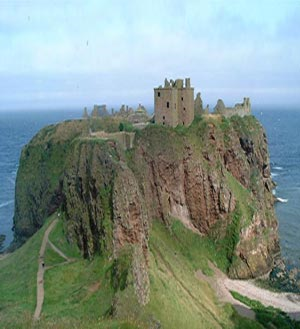 Guide 2 :Scotland  lies  to  the  north  of  England . People  who  live  in  Scotland  are  Scots . The  capital  of  Scotland  is  Edinburgh . Edinburgh  is  not  the  largest  city  in  Scotland . Glasgow  which  has   population  of  over  one  million , is  twice  as  large  as  Edinburgh . Edinburgh  has  no  large  factories . Publishing  is  its  well-known  industry . Edinburgh  is  a  beautiful  city . The  first  thing  you  see  in  Edinburgh  is  the  Rock . It  is  in  the  middle  of  the  city . The  Edinburgh  castle  stands  on  this  hill . The  Castle  looks  like  a  castle  from  a  fairy  tail , and  parts  of  it  are  more  than  a  thousand  years  old . From  the  top  of  the  Castle  there  is  a  beautiful  view  of  the  hill  and  the  sea .Scots  built  fortress – like  castles  in  the  Highlands  to  keep  off  the  enemy . Their  territory  was  divided  by  the  clans ( or  tribes ) to  which  they  belonged . The  clans  were  social  groups  of  common  ancestors, in  other  words , they  were  related  to  each  other  and  had  same  surnames . The  head  of  the  clan  had  a  distinct  title  by  using  the  definite  article  before  his  name  like  the  Mac – Greggors  or  the  clan  Mac – Greggor . Scottish  surnames  that  begin  with  Mac  mean  the  descendant  of  and  not  as  many  people  think , son  of . Therefore  MacDonalds  belong  to  the  tribe  of  MacDonalds  as  long  as  the  father  is  a  MacDonald , the  wife  can  be  of  another  clan . The  Stuart  clan  was  famous  for  their  Queen – Mary  Stuart , Queen  of  Scots ( 1560 – 1567 ) who  was  beheaded  by  Elizabeth I , queen  of  England ( 1533 – 1603 ) , in  1567 . Later  her  son  James I became  king  of  Great  Britain ( 1603 – 1625 ) . It  was  only  in  1747  that  the  clan  chiefs  in . Scotland  lost  their  distinctive  powers .So , let’s  continue  our  travelling  in  Wales .Wales  and   Welsh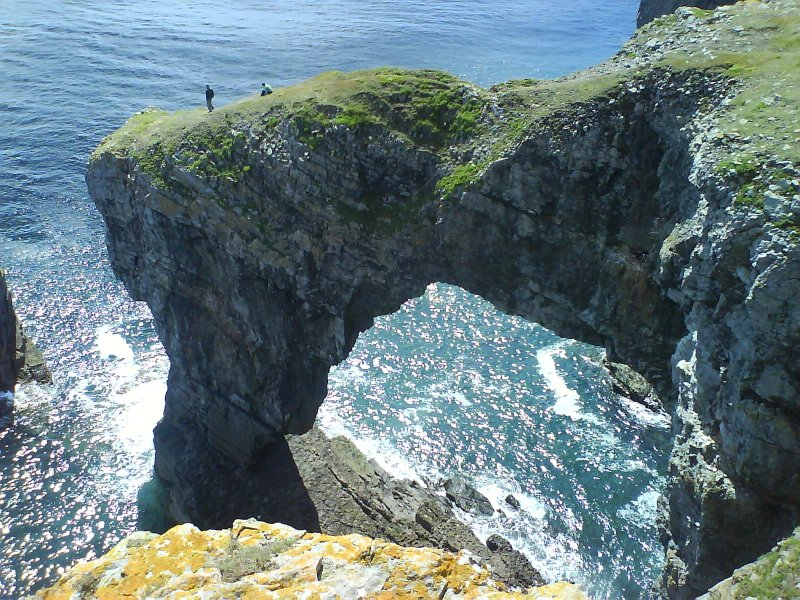 Wales  is  a  lovely  country  with  great  mountains , some  of  them  beautiful  and  green  and wooded , others  bare  and  wild . There  are  gentle , fertile  valleys  with  little  farmhouses  or  cottages  sheltering  on  the  slopes  of  the  mountains . Snowdon , the  highest  mountain  in  England  and  Wales  is  dark  and  wildlooking . The  Welsh  are  natives  of  the  British  Isles , the  only  nation  that  has  preserved  its  original  language – Welsh , that  is  one  of  the  Celtic  tribes . They  lived  on  their  territory  long  before  the  Roman  invasion . They  fought  the  Anglo – Saxons  and  won  great  victories  over  them  under  the  leadership  of  King  Arthur . No  one  has  a  deeper  love  of  his  home  and  family  than  the  Welshman . King  Arthur  was  a  semilegendary  figure  who  fought  the  Saxon  invaders  and  won  a  great  battle  at  Mount  Badon . These  old  stories  tell  us  of  Arthur’s  miraculous  coming , of  how  he  became  King  and  established  the  famous  order  of  the  Round  Table . The  round  table  was  to  show  that  no  knight , not  even  the  King  himself , was  “ head  of  the  table ”; all  were  equal  and  the  King  was  just  “ first  among  equals ” . The  Welsh  are  a  nation  of  singers .Welcome  to  Northern  Ireland !   Northern Ireland, also known as Ulster, is still a part of the United Kingdom. It is made up of six countries: Antrim, Armagh, Down, Fermanagh, Londonderry, Tyrone. One third of the population lives in and around the capital, Belfast. Belfast is also the most important port and commercial and industrial centre. Some parts of the territory, those that are not close to the capital, have remained mainly rural. 
   The Irish population is divided into two groups: the Protestants and the Catholics. The Protestants are of British origin. They are descendants of British settlers who came to Ireland in the XVI-th and XVII-th centuries, during and after the Reformation. The Catholics are mostly natives of Ireland. 
   The Protestants were the majority and dominated the Catholics with strong discrimination. In 1968 the Catholics began the movement for equal civil rights. The fightings between the two groups of the population continue to this day. 
   Northern Ireland has a strong cultural tradition: songs, dances, literature and festivals. It has its own Art Council, and there are orchestras, theatres, ballet and opera companies. 
     We’ve  traveled  across  Great  Britain . I  hope  that  you  have  got  new  knowledge  about  this  country . And  now , as  a  conclusion , I  want  you  to  do  this  quiz .(ще раз уважно перечитайте інформацію про Обєднане королівство і виконайте наступні завдання)I.Where  is  Great  Britain  situated ? What  countries  does  the  UK  consists  of ?Where  is  England  situated ?What  towns  of  England  do  you  know ?Where  is  Scotland  situated ? What  is  the  capital  of  Scotland ? What  famous  places  of  London  do  you  know? What  holidays  are  celebrated  in  Great  Britain? What  can  you  say  about  Royal  Family ?II.Well, I  think  that  you  were  really  working  hard  at  the  lesson . We  have  learned  many  facts  about  this  country . And  if  you  were  attentive , it  would  be  easy  for  you  to  pass  the  test . Open  your  exercise – books  and  write  down  the  word “ Test”. It  will  be  a  multiple  choice  test . Choose ‘a’ , ‘b’  or  ‘c’ . (5  min ) The  United  Kingdom  consists  of  four  different  countries  …England , Scotland , Wales  and  Ireland .England , Scotland , Wales  and  Northern  Ireland .Britain , Scotland , Wales  and  Northern  Ireland .Great  Britain  is  separated  from  the  continent  by  …the  English  Channel .the  North  Channel .the  Irish  Sea .The  highest  peak  in  Great  Britain  is  …Ben  Nevis .Snowdon .Loch  Ness .The  longest  rivers  in  the  UK  are  …the  Trent  and  the  Tweed .the  Wye  and  the  Strait  of  Dover .the  Severn  and  the  Thames . The  British  Isles  are  surrounded  by  the  shallow  waters  of  …the  Irish  Sea  and  the  North  Sea , the  North  Channel  and  the  Indian  Ocean .the  Irish  Sea  and  the  Black  Sea , the  North  Channel  and  the  Atlantic  Ocean .the  Irish  Sea  and  the  North  Sea , the  North  Channel  and  the  Atlantic  Ocean .The  population  of  the  UK  is  …48  mln  people .56  mln  people .244  mln  people .Thank you for your work. Good bye.